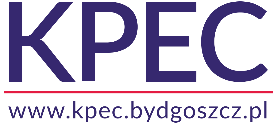 FORMULARZ OFERTY CENOWEJKomunalne Przedsiębiorstwo Energetyki Cieplnej Spółka z o.o.Dział Zakupów i Gospodarki Materiałowejul. Ks. J. Schulza 585-315, BYDGOSZCZ52 30-45-200 fax 52 30-45-292e-mail: zaopatrzenie@kpec.bydgoszcz.plNazwa Wykonawcy/imię i nazwisko: ..............................................................................................................................................................................................................................................Adres Wykonawcy/adres zamieszkania: ulica ................................................... nr domu .........kod ..................... miejscowość ...........................................................W odpowiedzi na Zaproszenie składamy ofertę na niżej wymienione materiały:UWAGA: Podana w tabeli ilość towaru jest ilością szacunkową i może ulec zmianie (zwiększenie albo zmniejszenie). Zamawiający może w każdej chwili zrezygnować z części lub całości dostawy.Termin gwarancji na oferowane materiały					…………............. m-cy.Oferowany termin płatności							…………............. dni.Deklarowany termin realizacji zamówienia					…………............. dni.Oświadczamy, że jesteśmy związani naszą ofertą przez			…..…..………….. dni.*)*) Bieg terminu rozpoczyna się wraz z upływem terminu składania ofert.   Zamawiający oczekuje, że termin związania ofertą wyniesie min 6 miesiące.Nazwa producenta proponowanych materiałów	………….………………………………………… ……………………………………………………………………………………………..…………………Dostarczę nieodpłatnie zamówiony towar do mag. KPEC 					tak/nieDo oferty dołączam prospekty, katalogi, aprobaty techniczne, deklaracje zgodności,
 atesty proponowanych materiałów.								tak/niePosiadamy wdrożony System Zarządzania Jakością ISO.					tak/nieImię i nazwisko osoby do kontaktów wraz z nr telefonów i adresem poczty e-mail:– ……………………………………………………………………………………………………………– ……………………………………………………………………………………………………………– ……………………………………………………………………………………………………………Wyrażamy zgodę na przeprowadzenie wszelkich badań mających na celu sprawdzenie oświadczeń, dokumentów i przedłożonych informacji oraz wyjaśnień finansowych i technicznych, przez  Zamawiającego lub  jego upoważnionych przedstawicieli.Wypełniłem/-liśmy obowiązki informacyjne przewidziane w art. 13 lub art. 14 rozporządzenia Parlamentu Europejskiego i Rady (UE) 2016/679 z dnia 27 kwietnia 2016 r. w sprawie ochrony osób fizycznych w związku z przetwarzaniem danych osobowych i w sprawie swobodnego przepływu takich danych oraz uchylenia dyrektywy 95/46/WE (ogólne rozporządzenie o ochronie danych) (Dz. Urz. UE L 119 z 04.05.2016 str. 1) „RODO” wobec osób fizycznych, od których dane osobowe bezpośrednio lub pośrednio pozyskał w celu ubiegania się o udzielenie zamówienia publicznego w niniejszym postepowaniu.Wyrażam/-my zgodę na przetwarzanie przez Komunalne Przedsiębiorstwo Energetyki Cieplnej Sp. z o.o. w Bydgoszczy moich/naszych danych osobowych (imię i nazwisko, tytuł naukowy, adres zamieszkania, adres e-mail i nr telefonu oraz danych dla celów podatkowych i ZUS – w przypadku bezpośrednich rozliczeń) dla celów przeprowadzenia niniejszego postępowania, zgodnie z ustawą z dnia 10 maja 2018 r. o ochronie danych osobowych (Dz. U. z 2018, poz. 1000) oraz rozporządzenia Parlamentu Europejskiego i Rady (UE) 2016/679 z 27 kwietnia 2016 r. w sprawie ochrony osób fizycznych w związku z przetwarzaniem danych osobowych i w sprawie swobodnego przepływu takich danych oraz uchylenia dyrektywy 95/46/WE (ogólne rozporządzenie o ochronię danych osobowych) (Dz. U. UE L119 z 04.05.2016 str. 1)tel.: ..........................................e-mail: ..........................................................REGON:................................NIP: ................................LpNazwa materiałuJmCena nettoParametry techniczneProducent1KUREK TRÓJDROGOWY FIG. 528 M20X1,5szt.2KUREK KULOWY-KOŁNIERZOWY WK 4a DN 25 PN-40 szt.3KUREK KULOWY-KOŁNIERZOWY WK 2a DN 40 PN-40 szt.4KUREK KULOWY-KOŁNIERZOWY WK 2a DN 50 PN-40 szt.5KUREK KULOWY-KOŁNIERZOWY WK 2a DN 65 PN-16 szt.6KUREK KULOWY-KOŁNIERZOWY WK 2a DN 80 PN-16szt.7KUREK KULOWY-KOŁNIERZOWY WK 2a DN 100 PN-16szt.8ZAWÓR KUL.KOŁN. DN 15 PN-40szt.BROEN9ZAWÓR KUL.KOŁN. DN 20 PN-40szt.BROEN10ZAWÓR KUL.KOŁN. DN 25 PN-40szt.BROEN11ZAWÓR KUL.KOŁN. DN 32 PN-40szt.BROEN12ZAWÓR KUL.KOŁN. DN 40 PN-40szt.BROEN13ZAWÓR KUL.KOŁN. DN 50 PN-40szt.BROEN14ZAWÓR KULOWY D/WSPAW DN 15 PN-40szt.BROEN15ZAWÓR KULOWY D/WSPAW DN 20 PN-40szt.BROEN16ZAWÓR KULOWY D/WSPAW DN 25 PN-40szt.BROEN17ZAWÓR KULOWY D/WSPAW DN 32 PN-40szt.BROEN18ZAWÓR KULOWY D/WSPAW DN 40 PN-40szt.BROEN19ZAWÓR KULOWY D/WSPAW DN 50 PN-40szt.BROEN20ZAWÓR KULOWY MUFOWY DN 10 PN-16szt.21ZAWÓR KULOWY MUFOWY DN 15 PN-16szt.22ZAWÓR KULOWY MUFOWY DN 20 PN-16szt.23ZAWÓR KULOWY MUFOWY DN 25 PN-16szt.24ZAWÓR KULOWY MUFOWY DN 32 PN-16szt.25ZAWÓR KULOWY MUFOWY DN 40 PN-16szt.26ZAWÓR KULOWY MUFOWY DN 50 PN-16szt.27ZAWÓR KULOWY ZE ZŁĄCZKĄ CZERPALNY DN 15szt.28ZAWÓR KULOWY ZE ZŁĄCZKĄ CZERPALNY DN 20szt.29ZAWÓR KULOWY ZE ZŁĄCZKĄ CZERPALNY DN 25szt.30ZAWÓR ZWROTNY FIG 601 DN 25 SOCLA PN 10szt.31ZAWÓR BEZP. SYR 1915 DN 20 3,5 BARszt.32ZAWÓR BEZP. SYR 1915 DN 25 3 BARszt.33ZAWÓR BEZP. SYR 1915 DN 25 3.5 BARszt.34ZAWÓR BEZP. SYR 1915 DN 32 3.5 BARszt.35ZAWÓR BEZP. SYR 1915 DN 25 5 BARszt.36ZAWÓR BEZP. SYR 2115 DN 20 6 BARszt.37ZAWÓR BEZP. SYR 2115 DN 25 6 BARszt.38ODPOWIETRZNIK AUTOMATYCZNY DN 15 Z ZAWOREM STOPOWYM - GWINT ZEWN.szt.39ZAWÓR DO WCINKI NA GORĄCO DN 40szt.BROEN40ZAWÓR DO WCINKI NA GORĄCO DN 50szt.BROEN41ZAWÓR DO WCINKI NA GORĄCO DN 65szt.BROEN42ZAWÓR DO WCINKI NA GORĄCO DN 80szt.BROEN43ZAWÓR DO WCINKI NA GORĄCO DN 100szt.BROEN44FILTR SIATKOWY MUFOWY SKOŚNY DN 20szt45FILTR SIATKOWY MUFOWY SKOŚNY DN 25szt.46FILTR SIATKOWY MUFOWY SKOŚNY DN 50szt.47REGULATOR CIŚNIENIA D06F DN 25 HONYWELLszt.48REGULATOR CIŚNIENIA D06F DN 32 HONYWELLszt.49REGULATOR CIŚNIENIA D06F DN 40 HONYWELLszt.50REGULATOR CIŚNIENIA D06F DN 50 HONYWELLszt.Dnia ..................................................................(pieczęć i podpis Wykonawcy)